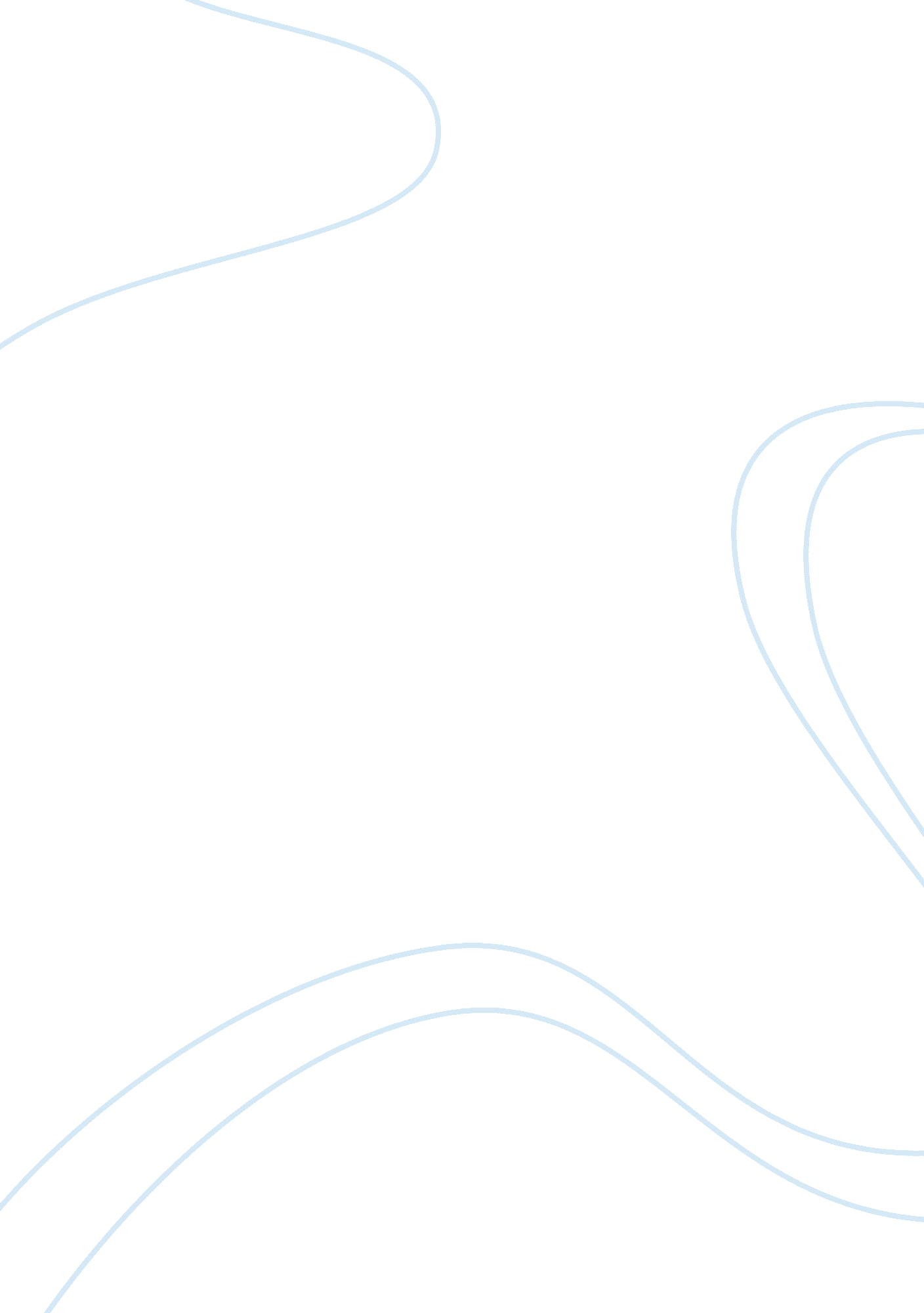 Good example of essay on cultural event reportProfession, Student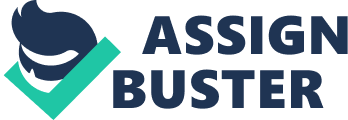 It was a long awaited day. At dawn, we meet with my pals and commenced our journey to the museum. A museum is a place where historical objects artistic cultural interest and scientific materials are stored and exhibited. It was during the holidays when we organized for this trip (Alston, 45). We were heading to the American national museum in California. On arriving, it felt like a seasoned traveler approaching a city for the first time. I had heard a lot about the museum and I could not wait to find out if all was true. 
There was a person who was guiding us our way inside. The guide gave us writing materials and pens so that we could note the interesting things on our way round the museum. The museum contained many materials to be explored that were 130 years old (Alston, 63). It also has artifacts, art photographs, and textile. The art exhibitions are the work of the Mike Shinoda painting. The main aim of the museum is to preserve the Japanese culture. It has oral histories of the Japanese of America. 
Essei generation was the first generation between the Japanese. They have a tale concerning the Japanese immigration to the United States. The Japanese had a traditional way of flower arrangement. They used to call it the Ikebana. The flower arrangement is meant or was usually done to display different expressions. Robert A. Nakamura and Karen l Ishizuka established a media art Centre. The media art center was called Frank H. Watase. They did all that to develop and to make people aware of the experiences and cultural practices of the Japanese. There was wide growth and the desire of people to make the life of Japanese known and so afterwards there was a national resource Centre, the information to date can even be found online. 
After a thorough exploration in the museum, we went to find out if there were low cost performances within the museum and luckily enough, we found them (Alston, 75). A group was also entertaining us. They looked like students and that is why the payment seemed not to cost much. There were several groups dressed differently that performed traditional dances and give us tales of the tradition. We were as keen as we occupied the first bench in the hall. The rules forbid both recording and taking photos and videos. We were only to use our notebooks and pens to note anything interesting. We had to switch our phones off to avoid any temptations or not to create any distraction in case they were to ring. 
There is one great story that I learned about the Japanese. Their language is a combination of 3 scripts. One was derived from the Chinese script. It is referred to as the hiragana (Alston, 85). The others are katakana and kanji derived from shorthand and china respectively. It was an interesting fact that I have never heard of. 
The trip to the museum was something one could not regret. We had great fun with my friends and we learnt a lot. Students should be taken to such trips since they are educational. They help open up their mind and see the facts or realities of what they are taught in schools. It is also a good way to help kill time or to have fun. Work Cited Alston, Jon P, and Isao Takei. Japanese Business Culture and Practices: A Guide to Twenty- 
First Century Japanese Business. New York: iUniverse, 2005. Print. 